Importante: Las organizaciones con menos de 10 empleados no podrán formar parte de la Red Argentina (más info click aquí) 1er paso: Carta de AdhesiónCompletar y firmar la carta de adhesión a continuación, por parte del máximo ejecutivo de la empresa. 2do paso: Envío de Carta de AdhesiónImprimir la carta con el membrete de su empresa y remitirla junto con la “Hoja de Información Organizacional” a: Esmeralda 130 Piso 3, Ciudad de Buenos Aires, CP 1035 o bien enviarla escaneada por correo electrónico a: flavio.fuertes@undp.org 3er paso: Aporte anual a la RedConfirmar si la empresa factura anualmente más de U$S 25 millones. En caso afirmativo, la empresa debe hacer un aporte monetario. Consulte los valores en nuestro sitio web http://pactoglobal.org.ar/. Para mayor información contacte a Marcelo López a mlopez@pactoglobal.org.ar4to paso: Participación en la RedLa empresa es admitida al Pacto Global y accede a múltiples plataformas de acción y colaboración para internalizar los principios del Pacto Global y alinearse con los Objetivos de Desarrollo Sostenibles de Naciones Unidas. 5to paso: Diligenciamiento de formularioLa empresa debe completar su cuestionario COP en la página web del Pacto Global de las Naciones Unidas, de forma anual.
[Insertar Logo/Membrete de la compañía] enviar completo en hoja separada[Fecha] S.E. António Guterres Secretario General Naciones Unidas New York, NY 10017 EE.UU Estimado Secretario General,  Me complace confirmar que [nombre de la empresa] apoya los Diez Principios del Pacto Global de las Naciones Unidas en materia de derechos humanos, trabajo, medio ambiente y lucha contra la corrupción. Con esta comunicación, expresamos nuestro compromiso de hacer que el Pacto Global de las Naciones Unidas y sus principios formen parte de la estrategia, la cultura y las operaciones diarias de nuestra empresa, y de participar en proyectos de colaboración que promuevan los objetivos de desarrollo más amplios de las Naciones Unidas, en particular los Objetivos de Desarrollo Sostenible. [Nombre de la empresa] hará una declaración clara de este compromiso a nuestras partes interesadas y al público en general.  Reconocemos que un requisito clave para la participación en el Pacto Global de las Naciones Unidas es la presentación anual de una Comunicación sobre el Progreso (CoP) que describa los esfuerzos de nuestra empresa para aplicar los Diez Principios. Apoyamos la responsabilidad pública y la transparencia y, por lo tanto, nos comprometemos a informar sobre los progresos realizados a partir del año siguiente a la adhesión al Pacto Global de las Naciones Unidas y, posteriormente, cada año, de acuerdo con la política de CoP del Pacto Global de las Naciones Unidas. Esto incluye: Una declaración firmada por el director general en la que se expresa el apoyo continuo al Pacto Global de la ONU y se renueva nuestro compromiso permanente con la iniciativa y sus principios. Esto es independiente de nuestra carta inicial de compromiso de adhesión al Pacto Mundial de la ONU.  El diligenciamiento del cuestionario en línea de la Comunicación sobre el Progreso a través de la cual daremos a conocer los esfuerzos continuos de nuestra empresa para integrar los Diez Principios en nuestra estrategia empresarial, cultura y operaciones diarias, y contribuir a los objetivos de las Naciones Unidas, en particular los Objetivos de Desarrollo Sostenible. Atentamente, *La carta debe estar firmada por el más alto ejecutivo de la empresa. Hoja de Información Organizacional1. Perfil OrganizacionalNombre de la empresa:  _________________________________________________________________
Dirección:_________________________________________________________Ciudad:_______

Provincia: __________________________ CP: _______________ País:______________________________

Teléfono:________________________________________ Fax: __________________________________________   Website:__________________________________________________________Número aproximado de empleados:_________(directos) _______indirectos)Tipo de actividades: ____________________________________________________________Sector (si son más de uno, por favor elegir el más importante): ☐	Agricultura☐	Automotor☐	Aviación☐	Productos químicos☐	Comercio y distribución☐	Construcción☐	Consultoría y auditoría☐	Educación☐	Energía☐	Finanzas y seguros☐	Alimentos y bebidas☐	Servicios de salud☐	Internet ☐	Información tecnológica☐	Manufacturas☐	Medios, comunicaciones y entretenimientos☐	Explotación minera y de metales☐	Crudo y petroquímicos☐	Productos de cuidado personal y de limpieza del hogar☐	Farmacéutica☐	Servicios públicos☐	Papelera☐	Propiedades inmobiliarias☐	Telecomunicaciones☐	Cuero y textil☐	Turismo☐	Transporte y almacenaje☐ 	Otro (por favor especificar) ¿Es su empresa, filial o subsidiaria?En caso afirmativo, indique cuál y el país de origen de la oficina matriz. ☐	Filial☐	SubsidiariaPaís de origen de la oficina matriz: ________________________________1.1 Nombre y cargo del más alto ejecutivo (Obs.: mismo/a que ha firmado la carta de compromiso dirigida al Secretario General) 
Nombre: _________________________________ Cargo:  __________________________________Teléfono:_______________ Fax: ______________ E-mail: __________________________ 1.2. Nombre y cargo del contactoNombre: _________________________________ Cargo:  __________________________________Teléfono:_______________ Fax: ______________ E-mail: __________________________ 1.3. Facturación anual (en dólares)Por favor, ingrese a continuación la facturación anual de su organización en dólares (última información publicada al ente regulador correspondiente o del último informe financiero publicado)______________________________1.4. AnexoCopia del CUIT otorgado por AFIP, en hoja separada. 1.5. ComunicaciónSupimos de la Red Argentina del Pacto Global a través de:Contacto personal (nombre/organización):____________________________________________________Redes sociales (marcar con una cruz):Instagram Twitter Facebook Linkedin Envío masivo de emails del PG Otro, cuál: __________________________A continuación, liste las direcciones de email de aquellos contactos/colegas de la organización a los cuales les gustaría sumar en nuestra base para la recepción de novedades de la Red:___________________________________________________________________________________________________________________________________________________________________________________________________Agradecemos la información brindada. En breve, retomaremos el contacto. Proceso de adhesión, participación y comunicación 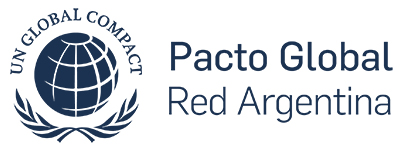 [Firma][Nombre Sr. / Sra. ________][Nombre Sr. / Sra. ________][Título* CEO/Director General][Título* CEO/Director General][Título* CEO/Director General]